Reading Extension MenuGrade:  	1                             Theme:    8  Our EarthName:__________________ Date:_____________________Story Map	Title:Author:Setting:Characters:Beginning: Middle:End:Conclusion:TimelineName: _____________________________ Date: __________________Cartoon StripName: __________________________ Date: __________________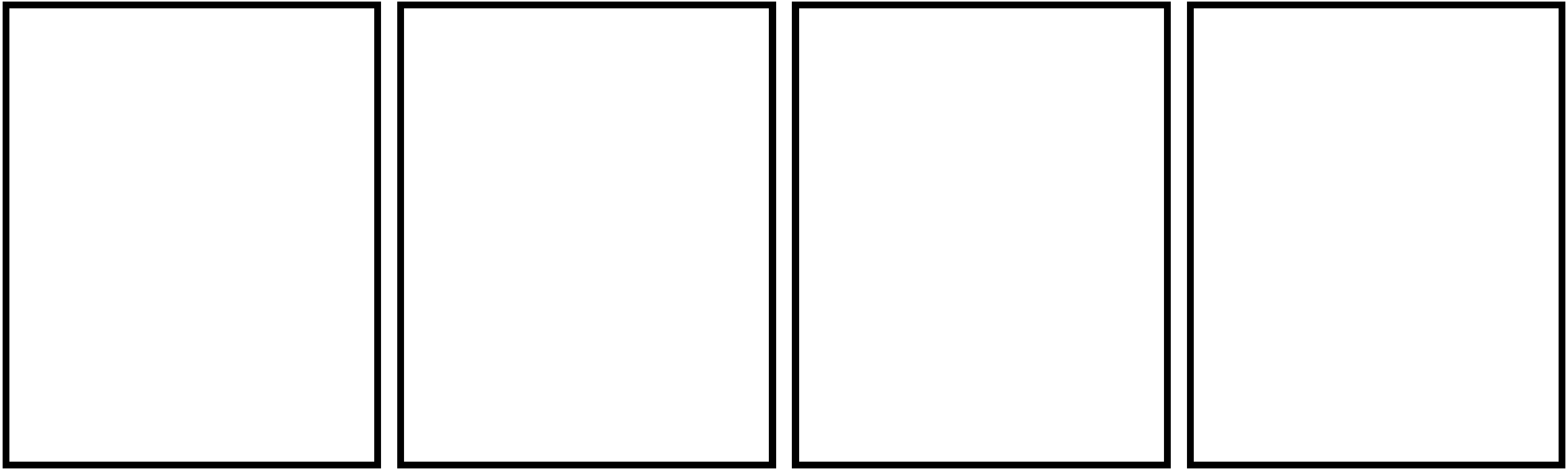 AnalysisCompare two things from the selection, such as characters, settings or events.  List ways they are alike or different.2. Application Draw a diagram, map or picture of your story selection.3. EvaluationWrite a book review for this selection.  Tell why others should or should not read it.4. SynthesisCreate an original poem, dance, song, or story based on the selection.5. READ! READ! READ!  Choose a book and read silently for 20 minutes.6. KnowledgeMemorize a poem with lots of detail.  Recite it with dramatic gestures and expression.7. ComprehensionSequence the selection in comic strip form.8. ApplicationCreate a timeline to show major events in the selection.9. EvaluationPretend the book is going to be made into a movie.  Design a poster to advertise it.10. SynthesisDraw a symbol to represent each character.11. ComprehensionWrite a summary of the selection in your journal.12. AnalysisComplete a story map for the selection.